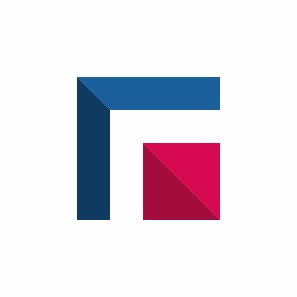 OBJECTIF : Le centre de gestion à travers le service de médecine préventive et hygiène & sécurité, vous accompagne dans la prévention des risques professionnels et l'amélioration des conditions de travailCALENDRIER :  Cochez la case de la formation que vous souhaitez – Un bulletin par date retenueTravail sur écran – 08 février 2024 Gestes et postures au travail – 7 mars 2024Travail sur écran – 22 mai 2024 Risque routier – 04 avril 2024 Horaires atypiques – 06 juin 2024 Entretien des locaux – 29 octobre 2024Travail sur écran – 26 novembre 2024HORAIRES :	Voir détail sur le programme de chaque formationLes inscriptions seront prises par ordre d’arrivée des bulletins. Une convention sera établie dès réception du bulletin. L’inscription sera considérée comme définitive à réception de la convention signée et complétée.TARIF :  42€ TTC par personne (collectivités affiliées ou non) COLLECTIVITE : ________________________________________________________________________________SIRET : _________________________________________________________________________________________A ____________________________________ , le _______________________Le représentant de l’Administration,  _________________________________________(Cachet, signature)Noms des agentsNoms des agents